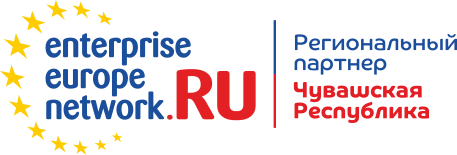 	Благодарим Вас!Заполненную анкету необходимо направить на eicc@rbi21.ruКАРТОЧКА КЛИЕНТА РЕГИОНАЛЬНОГО ИНТЕГРИРОВАННОГО ЦЕНТРА - ЧУВАШСКАЯ РЕСПУБЛИКАНАЗВАНИЕ КЛИЕНТАТИП И РАЗМЕР КЛИЕНТАИндивидуальный разработчик/изобретательМСП, менее 10 чел.МСП, 11-50 чел.МСП, 51-250 чел.251-500 чел.Более 500 чел.Транснациональная компания, более 500 чел.Университет НИИГОД ОСНОВАНИЯГОДОВОЙ ОБОРОТ, В МЛН. ЕВРОМенее 1 1-1010-2020-5050-100100-250250-500Более 500СЕРТИФИЦИРОВАН ПО СТАНДАРТАМНетISO9000ISO9001EcoauditДругойВЛАДЕНИЕ ЯЗЫКАМИРусскийАнглийскийЕСТЬ ОПЫТ СОТРУДНИЧЕСТВАНетНациональное научно-технологическоеНациональное деловоеМеждународное научно-технологическоеМеждународное деловоеИННОГРНКРАТКОЕ ОПИСАНИЕ ВЫПУСКАЕМОЙ ПРОДУКЦИИКОНТАКТНОЕ ЛИЦО, ДОЛЖНОСТЬПОЧТОВЫЙ АДРЕСТЕЛЕФОН, ФАКС, EMAIL, WWWФИО РУКОВОДИТЕЛЯТЕЛЕФОН РУКОВОДИТЕЛЯEMAIL РУКОВОДИТЕЛЯКАКОГО РОДА СОТРУДНИЧЕСТВО ВЫ ИЩЕТЕ? (Кто Ваш потенциальный партнер?)ОТНОСИТСЯ ЛИ ВАША КОМПАНИЯ К СУБЪЕКТУ МАЛОГО И СРЕДНЕГО ПРЕДПРИНИМАТЕЛЬСТВА? (ДА, НЕТ)